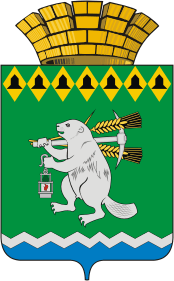 Дума Артемовского городского округаVI созыв39 заседаниеРЕШЕНИЕОт     27 сентября 2018 года            					№ 413 О принятии Положения об оплате труда лиц, замещающих муниципальные должности в Артемовском городском округе на постоянной основеВ соответствии с пунктом 4 статьи 86 Бюджетного кодекса Российской Федерации, руководствуясь статьей 23 Устава Артемовского городского округа,Дума Артемовского городского округа РЕШИЛА:Принять Положение об оплате труда лиц, замещающих муниципальные должности в Артемовском городском округе на постоянной основе (Приложение).2. Признать утратившими силу решения Думы Артемовского городского округа:- от 27.12.2016 № 62 «О принятии положения об оплате труда главы Артемовского городского округа»;- от 27.12.2016 № 63 «О принятии положения об оплате труда председателя Думы Артемовского городского округа»;- от 26.01.2017 № 81 «Об увеличении (индексации) должностного оклада главы Артемовского городского округа»;- от 26.01.2017 № 82 «Об увеличении (индексации) должностного оклада председателя Думы Артемовского городского округа»;- от 26.04.2018 № 344 «О внесении изменения в Положение об оплате труда главы Артемовского городского округа»;- от 26.04.2018 № 345 «О внесении изменения в Положение об оплате труда председателя Думы Артемовского городского округа».3.	Настоящее решение вступает в силу со дня официального опубликования и распространяется на правоотношения, возникшие с 01 октября 2018 года.4.	Решение опубликовать в газете «Артемовский рабочий» и разместить на официальном сайте Думы Артемовского городского округа в информационно - телекоммуникационной сети «Интернет».5. Контроль за исполнением настоящего решения возложить на постоянную комиссию по экономическим вопросам, бюджету и налогам Думы Артемовского городского округа (Соловьев А.Ю.).Председатель  Думы Артемовского городского округа                                            К.М. Трофимов         Глава        Артемовского городского округа                                                      А.В.Самочернов